	Montevideo, Agosto 3 de 2021.Referente a las LICITACIONES ABREVIADAS Nº1 y Nº3 de esta Comisión en cuyas aperturas de ofertas realizadas el día 2 de Agosto de los corrientes a la hora 11:00 no hubo oferentes, esta Comisión resuelve declarar desiertas ambas.             Sin otro particular, saluda atentamente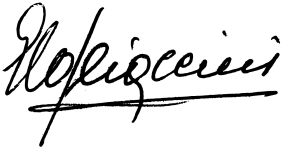    Dr. Gustavo  A. BOGLIACCINI                                                                                              Presidente 